IRP-RP_D4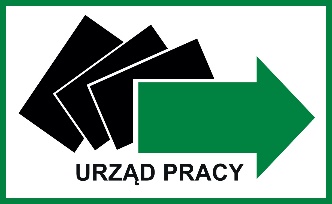 Załącznik nr 2 do umowyo zorganizowanie robót publicznych……………………………,dnia …………………...........................................................................(pieczęć  Organizatora)Rozliczenie finansowe wynagrodzeń osób zatrudnionych w ramach robót publicznych za okres od .............................. do ..............................Ogółem do refundacji: słownie złotych...................................................................................................................................Ponadto informuję, że niżej wymienieni pracownicy korzystali ze zwolnienia lekarskiego bądź urlopu bezpłatnego:Oświadczam, że:Umowa o pracę z Panem/Panią ………………………….. uległa rozwiązaniu dnia ..................................... z przyczyny ....................................................................... na podstawie ………………………….. Pan(i) ................................................. został(a) zatrudniony(a) na czas ……………………………od dnia ..................................................... roku do dnia ............................................roku.Lp.Nazwisko i imię zatrudnionego 
w ramach robót publicznychWynagrodzenie brutto w złWynagrodzenie refundowane Organizatora 
z FP w złSkładki na ubezpieczenia społeczne refundowane Organizatora 
z FP w złRazem do refundacji 
z Funduszu Pracy w złIIIIIIIVVVILp.Nazwisko i imięZwolenia lekarskie 
od – doWynagrodzenie za czas choroby (płatne przez Organizatora)Wynagrodzenie za czas choroby (płatne przez Organizatora)Zasiłek chorobowy (płatny przez ZUS)Zasiłek chorobowy (płatny przez ZUS)Urlop bezpłatnyod – doLp.Nazwisko i imięZwolenia lekarskie 
od – doilość dniod – dokwota w złilość dniod – dokwota w złUrlop bezpłatnyod – doIIIIIIIVVVIVIIVIII.....................................................              (podpis i pieczęć Gł. Księgowego)......................................................................(podpis i pieczęć Organizatora)